“The shared experience of going to live theatre, surrounded by strangers, witnessing the stories through your own lens is an experience you can’t get anywhere else.” —Chelsea RoseThe hills are alive and so are all of the Arts Club stages. My name is Chelsea Rose, I’m so thrilled to be a part of this exciting season where for the first time since March 2020, there are productions on all three stages. I’m especially excited to be performing as Maria, in everyone’s favorite musical, The Sound of Music.  I’ve performed in a few productions at the Arts Club over the years including Redpatch, and Dolly Parton’s Smoky Mountain Christmas Carol.          Preparing for the role of Maria has been a journey, both thrilling and nerve racking as it’s a show that’s precious to so many people, myself included.  It’s an honor to sing the songs that many of us grew up with and tell the story we all know and love. A show that provides comfort and nostalgia, reminds us to take joy in simple pleasures and to have confidence to stand up for what we believe in—all themes that are still relevant today. I look forward to going on this journey with the audience and feeling the energy that only a live performance can provide.  As an actor, going to the theatre is extremely exciting as I know just how much work has gone into bringing it to life. I know where it can start from and to see what it can become, is a truly beautiful, collaborative effort.As we continue to connect, grow, re-engage and re-introduce the shared theatre experience, the Arts Club still needs support from the community as they continue to rebuild to full capacity. Please consider making a tax-deductible gift this holiday season. There is power in giving, make the magic of theatre come alive. Thanks to the generosity of Board Chair Art Vertlieb and Bev Briscoe all gifts will be matched up to $25,000 until December 31.In The Sound of Music, Maria uses the arts to inspire, educate, and bring joy to the von Trapp children. The arts have the power to do this—and so much more. When you make a gift this holiday season, you’ll not only be helping the Arts Club bring the transformative experience of theatre to the stage, but you’ll help support education, outreach, and new play development programs which strengthen our community. To make a gift visit artsclub.com, or phone the Development team at 604.687.5315, ext. 847. Thank you for all your support, I look forward to seeing you at the theatre!   Sincerely,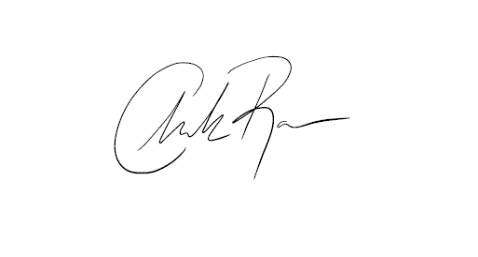 Chelsea RoseMaria, in The Sound of MusicP.S. When you make a donation, you will receive a tax receipt and many other benefits designed to give you special access to behind-the-scenes interviews, panels, and virtual tours.